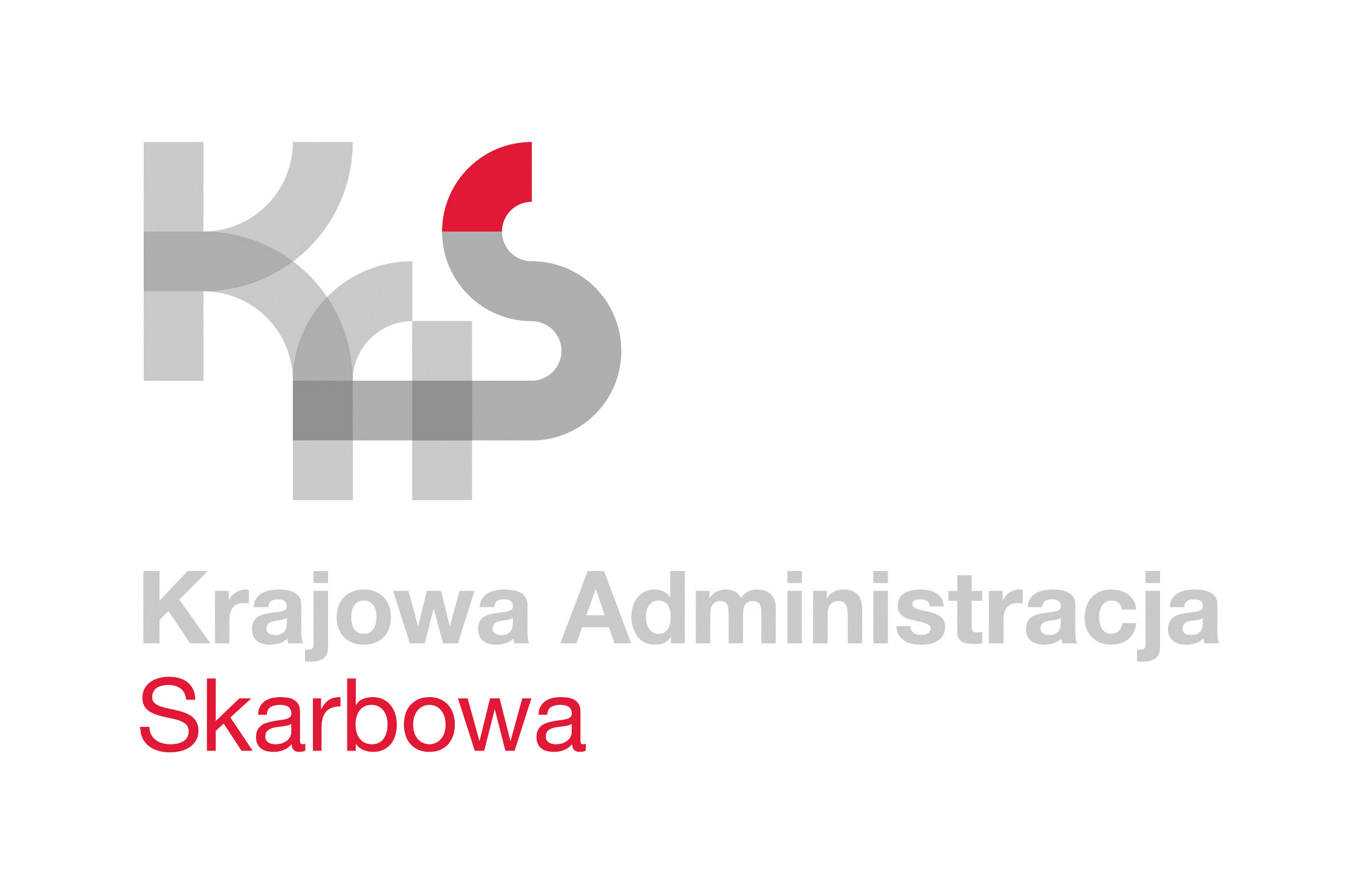 IZBA ADMINISTRACJI SKARBOWEJ 
W ŁODZI                    Łódź, 14 kwietnia 2022 rokuUNP:                 1001-22-033228

Sprawa:           	Usługi konserwacji, badania szczelności urządzeń klimatyzacyjnych oraz kurtyn                           powietrznych wraz z zapewnieniem pogotowia technicznego - 2022 rok

Znak sprawy:   1001-ILN-1.261.6.2022.3Kontakt:            Karolina Synowiec - starszy referent
                           tel. 42 28 99 768
                           e-mail: karolina.synowiec@mf.gov.plZAPROSZENIE DO ZŁOŻENIA OFERTYZapraszam do złożenia oferty w postępowaniu o udzielenie zamówienia publicznego, prowadzonym z wyłączeniem przepisów ustawy z dnia 11 września 2019 roku - Prawo zamówień publicznych (t.j. Dz. U. z 2021 r., poz. 1129 ze zm.) – zwanej dalej „ustawą  Pzp”, ponieważ wartość niniejszego zamówienia nie przekracza kwoty 130 000,00 złotych. Przedmiotem zamówienia są usługi konserwacji, badania szczelności urządzeń klimatyzacyjnych oraz kurtyn powietrznych wraz z zapewnieniem pogotowia technicznego w przypadku awarii tych urządzeń na potrzeby IAS w Łodzi i podległych jej jednostek administracji skarbowej na terenie województwa łódzkiego. Szczegółowy zakres zamówienia określono we wzorze umowy stanowiącym załącznik 
do niniejszego zaproszenia.Zamawiający nie przewiduje składania ofert częściowych. Termin realizacji zamówienia określa się od dnia zawarcia umowy do 31 grudnia 
2022 r. Przy wyborze oferty Zamawiający będzie kierował się wyłącznie kryterium ceny.Łączną cenę za realizację przedmiotu zamówienia Wykonawca zobowiązany jest wskazać w formularzu ofertowym stanowiącym załącznik nr 1 do niniejszego zaproszenia.W celu prawidłowego oszacowania ceny za realizację przedmiotowego zamówienia 
w zakresie usług konserwacji urządzeń należy uwzględnić wszystkie koszty związane 
z wykonaniem tych usług, w tym koszty dojazdu do poszczególnych jednostek.Przed przygotowaniem i złożeniem oferty Zamawiający umożliwia przeprowadzenie wizji lokalnej w jednostkach Izby Administracji Skarbowej w Łodzi. Termin wizji lokalnej należy uzgodnić telefonicznie z osobami wskazanymi jako osoby do kontaktu w wykazie urządzeń stanowiącym zał. 2 do zaproszenia. Oferta powinna składać się z:wypełnionego i podpisanego formularza ofertowego, wypełnionego i podpisanego wykazu urządzeń, potwierdzenia posiadania polisy ubezpieczeniowej na kwotę co najmniej 50 000,000 złotych (słownie: pięćdziesiąt tysięcy złotych 00/100),aktualnego zaświadczenia/certyfikatu f-gazowego dla przedsiębiorstw wydanego przez Urząd Dozoru Technicznego, zgodnie z wymaganiami ustawy 
z dnia 15 maja 2015 r. o substancjach zubożających warstwę ozonową oraz 
o niektórych fluorowanych gazach cieplarnianych (t.j. Dz. U. z 2020 r., poz. 2065) – dalej zwaną ustawą f-gazową,aktualnego świadectwa/certyfikatu f-gazowego, wydanego przez Urząd Dozoru Technicznego, zgodnego z wymaganiami ustawy f-gazowej – wymagany jest stosowny dokument w stosunku do co najmniej 2 osób wyznaczonych docelowo przez Wykonawcę do pełnienia funkcji serwisanta.Oferta powinna być złożona pod rygorem nieważności, w formie elektronicznej opatrzonej podpisem zaufanym lub podpisem osobistym na adres: ias.lodz@mf.gov.pl. Dopuszcza się również możliwość złożenia oferty w postaci papierowej, wówczas ofertę winno się dostarczyć do siedziby Zamawiającego pod adres: Izba Administracji Skarbowej w Łodzi, 
al. T. Kościuszki 83, 90-436 Łódź, pok. 1 (kancelaria), w terminie do 25 kwietnia 2022 roku 
do godz. 10:00. Oferta składana w formie papierowej powinna być umieszczona w nieprzejrzystym opakowaniu (zamkniętej kopercie), w sposób gwarantujący zachowanie poufności jej treści oraz zabezpieczający jej nienaruszalność do terminu otwarcia ofert, oznakowanym 
w następujący sposób:„Oferta w postępowaniu o udzielenie zamówienia publicznego 
na usługę usługi konserwacji, badania szczelności urządzeń klimatyzacyjnych oraz  kurtyn powietrznych wraz z zapewnieniem pogotowia technicznego w przypadku awarii tych urządzeń na potrzeby IAS w Łodzi i podległych jej jednostek administracji skarbowej na terenie województwa łódzkiego".Nie otwierać przed 25 kwietnia 2022 roku, godz. 13:00.”W przypadku braku na kopercie informacji, o których mowa powyżej, Zamawiający nie ponosi odpowiedzialności za zdarzenia mogące wynikać z tego powodu, jak np. przypadkowe otwarcie oferty przed wyznaczonym terminem, czy też nieotwarcie oferty w terminie.Wykonawca ma prawo złożyć tylko jedną ofertę w przedmiotowym postępowaniu.Otwarcie ofert obędzie się w dniu 25 kwietnia 2022 roku o godz. 13:00 w pok. nr 2 
w siedzibie Zamawiającego przy ul. Edwarda Gibalskiego 2/4 w Łodzi. Stawiennictwo nie jest obowiązkowe.Na oryginale podpisał:Z upoważnieniaDyrektora Izby Administracji Skarbowej w ŁodziNaczelnik WydziałuŁukasz WójcikZałączniki:Formularz ofertowy;Wykaz urządzeń;Wzór umowy;Klauzula informacyjna dotycząca przetwarzania danych osobowych (RODO).Osobą wyznaczoną do kontaktu w przedmiotowej sprawie jest Pani Karolina Synowiec, 
tel. 42 28 99 749, adres e-mail: karolina.synowiec@mf.gov.pl.Informujemy, że Administratorem Państwa danych osobowych jest Izba Administracji Skarbowej w Łodzi z siedzibą przy 
al. T. Kościuszki 83, 90-436 Łódź, posiadająca numer identyfikacji podatkowej NIP 725 104 54 52.Zgodnie z art. 13 RODO od dnia 25 maja 2018 r. przysługują Pani/Panu prawa związane z przetwarzaniem Pani/Pana danych osobowych przez Izbę Administracji Skarbowej w Łodzi określone w Klauzuli informacyjnej Izby Administracji Skarbowej 
w Łodzi zamieszczonej na stronie internetowej www.lodzkie.kas.gov.pl. 